OverviewWe start with a fun interactive space science quiz designed to capture young imaginations and provide an opportunity for students to share their knowledge and interest with our experienced STEM education staff. This is followed by a presentation that includes an explanation of the place of Earth in space and other key space phenomena.A take-apart scale model of the mighty Saturn V rocket is used to demonstrate how man landed on the moon in the NASA Apollo missions. Students also learn about research conducted by ANSTO scientist Dr Helen Maynard-Casely into materials on other moons in our solar system.In the first STEM activity students learn about rocket design and construct a paper rocket. They launch their rocket in the playground and evaluate which rocket travelled the farthest and why.In the second STEM activity, students design a lunar lander and construct it from craft materials. They test the performance of their design and evaluate whether modifications to the design are needed. Students then retest their lander after making modifications. In this activity, students learn design and evaluation processes followed by aerospace engineers.Format Summary The incursion is approximately 3 hours in duration and has been successfully run from start of day to lunch, with a recess break. Group size: Student numbers are limited to 30Content Summary:Our place in space: our place in the solar system and in the Milky Way GalaxyThe size of the universeHow planets compare in sizeWhy planets orbit the sunSpace phenomena viewable by the human eye: day and night, phases of the moon, solar and lunar eclipsesOther phenomena: red giants, planetary nebulae, supernovae, white dwarfs, black holesRocket science: how rockets work and how they have been used to land man on the MoonLunar landers: stability and design considerationsSpace science research conducted at ANSTOLinks to NSW Science and Technology K-6 Syllabus 2017:Stage 2 - Earth and SpaceContent:Earth’s relationship with the Sunidentify the Sun as a major source of energyinvestigate how the Earth’s rotation on its axis causes regular changes including night and day (ACSSU048) SciT SysTexplore the relative sizes and movement of the Earth and the Sun DesT SysTSkills:Working scientifically: Communicatingrepresent and communicate observations, ideas and findings, using formal and informal representations (ACSIS060, ACSIS071)Design and Production: Researching and planningidentify and define a design problem with consideration of practical and aesthetic needsconsider sustainable use of resources and time constraints in planning design solutionsdevelop, record and communicate design ideas and decisions using appropriate technical termsproduce labelled and annotated drawings (ACTDEP015)plan a sequence of production steps when producing designed solutions individually and collaboratively (ACTDEP018)Stage 3 - Earth and SpaceContent:Earth’s place in our solar systemidentify that Earth is part of a system of planets orbiting around a star (the Sun) (ACSSU078) SysT investigate the role of light energy in how we observe the Sun, Moon and planets SysT compare the key features of the planets of our solar system, for example:    − time it takes for the planets to revolve around the Sun − size of the planets − distance of the planets from the Sun examine and discuss current developments in astronomy, space and planetary science, particularly related to making observations and gathering data SciT    Skills:Working scientifically: Communicatingcommunicate ideas, explanations and processes, using scientific representations including multimodal forms (ACSIS093, ACSIS110)Design and Production: Researching and planningconsider functional and aesthetic needs in planning a design solution develop, record and communicate design ideas, decisions and processes using appropriate technical terms produce labelled and annotated drawings for an audience (ACTDEP025) consider sustainability of resources when planning design solutions manage projects within time constraints 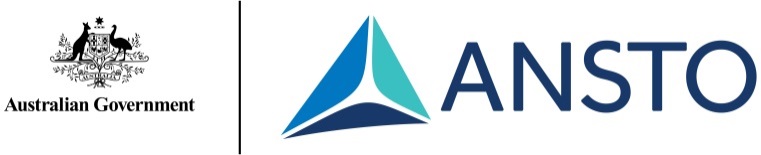 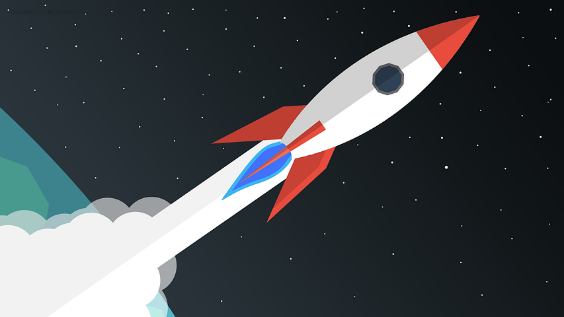 ComponentSuggested timings (mins)Interactive quiz with keypad devices20Presentation with demonstrations30Demonstration with model of Saturn V rocket used in moon landings10STEM Activity 1: Create and launch a rocket 40Recess break 20Scientist focus: Dr Helen Maynard-Casely and her planetary research10STEM Activity 2: Design and test a lunar lander40Wrap-up10